Membership Application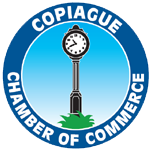 Thank you for your interest in joining the Copiague Chamber of Commerce. The Copiague Chamber of Commerce is an alliance of businesses, residents and organizations in Copiague, determined to improve the quality of life and general business environment in Copiague. This is carried out via a networking process among all its members. Annual Dues (due each January 1st).Membership                   Type:       Renewal        NewSelect Your Membership Level:  Regular Member         $100.00  (Renewals $90 prior to Jan 1, 2016)Regular membership includes "full voting rights" as well as the opportunity to take out "business card sized ads" in the Chamber Centerfold. No other "class of membership" is accorded these privileges and benefits  Associate Member 	$50.00Associate membership is available to civic, religious and other non-profit organizations.  Individual Member 	$25.00Individual membership is available to any person ("private citizen") interested in the welfare of Copiague and its Chamber  Elected Official 	$50.00Elected Official is a "membership class" available to any elected official, at any level, who expresses an interest in the welfare of Copiague and its Chamber.    I agree, in applying for membership, to honor and be bound by the rules, purposes and By-laws of the Copiague Chamber of Commerce.________________________________________________                      	___________________________Applicant Signature							Date of ApplicationOptional packages: 
  Southbay’s Neighbor business card ad:  6 months run for $200  Southbay’s Neighbor business card ad:  1 year run for $400   Website Sponsorship: $225.00 for one year (must be member in good standing)   Business Size Ad in eNewsletter (with clickable Link) – 6 mos. For $40.00 All mail-in Applications must be accompanied by full payment.  Failure to do so will cause automatic rejection. Please return this form with your check to The Copiague Chamber of Commerce, P.O. Box 8, Copiague, NY 11726Enclosed is my Check for $_________________PLEASE FILL COMPLETELY:Primary Contact PersonFirst Name: _______________________ Last Name: _____________________________ Title: _______________________________ 
									                               i.e. President, Marketing Manager, etc.Phone: __________________________________ Direct phone number for this contact person: ______________________________ Email: ___________________________________ Direct email (will be kept confidential):___________________________________Business InformationBusiness Name: _______________________________________________________________________________________________	Phone: _________________________________ Customer service phone number: _________________________________________Email (will be displayed online): ___________________________________________ Other email address: (will not be displayed online Website):___________________________________________________________Brief Business Description: ____________________________________________________________________________________________________________Business Address InformationMailing Address:______________________________________________________________________________________________City: ___________________________________________ State: ____________________  Zip: __________________Physical Address: _____________________________________________________________________________________________
                               (If different than mailing address)Physical Address2:_____________________________________________________________________________________________City:________________________________ State:_____________ Physical Address Zip:_________Additional InformationI will participate in the Member-to-Member Discount Program:        Yes          No            Briefly describe the discount you will offer to other Copiague Chamber members: ____________________________________________________________________________________________________________   I am interested in serving on the Board of Directors.    I am interested in serving on a committee. Please specify your interests: ____________________________________________   I will add the Copiague Chamber website link to my website2016 Meetings and Event ScheduleJanuaryFebruaryMarchJanuary 1 – Dues1/19 Board Meeting1/26 Breakfast Meeting2/16 Board Meeting2/23 Dinner Meeting (location TBD)3/15 Board Meeting3/22 Breakfast MeetingAprilMayJune4/19 Board Meeting4/26 Dinner Meeting5/17 Board Meeting5/24 Breakfast Meeting6/21 Board Meeting6/28 Dinner MeetingJulyAugustSeptember7/13 Multi-Chamber Networking Night7/19 Board Meeting7/26 Breakfast MeetingConcert series begins8/16 Board Meeting8/23 Breakfast Meetings9/16 – 9/18   LI Family Festival9/20 Board Meeting9/27  Dinner MeetingOctoberNovemberDecember10/18 Board Meeting10/25 Dinner MeetingBiz Xpo11/15  Board Meeting11/22 Breakfast MeetingHoliday Tree LightingHoliday Party 12/9 or 12/1612/20 Board Meeting